РАБОЧАЯ ПРОГРАММА по родному (татарскому) языкудля 8 классана 2022-2023 учебный годПланирование составлено в соответствии 	ФГОС ООО	Составитель программы: Таштимирова Луиза Валиулловна,учитель физической культуры высшей квалификационной категорииI.Планируемые результаты освоения предмета «Родной язык»Предметные результаты освоения курса родного языка на уровне основного общего образования предполагают:1) воспитание ценностного отношения к родному языку как хранителю культуры, включение в культурно-языковое поле своего народа, формирование первоначальных представлений о единстве и многообразии языкового и культурного пространства России, о языке как основе национального самосознания;2) обогащение активного и потенциального словарного запаса, развитие у обучающихся культуры владения родным языком в соответствии с нормами устной и письменной речи, правилами речевого этикета;3) формирование первоначальных научных знаний о родном языке как системе и как развивающемся явлении, о его уровнях и единицах, о закономерностях его функционирования, освоение основных единиц и грамматических категорий родного языка, формирование позитивного отношения к правильной устной и письменной родной речи как показателям общей культуры и гражданской позиции человека;4) овладение первоначальными умениями ориентироваться в целях, задачах, средствах и условиях общения, формирование базовых навыков выбора адекватных языковых средств для успешного решения коммуникативных задач;5) овладение учебными действиями с языковыми единицами и умение использовать знания для решения познавательных, практических и коммуникативных задач.В результате изучения родного языка                                                                                                                                                                                                                                        Ученик научится:                                                                                                                                                                                                                                                      понимать значимость татарской речи для процесса общения;испытывать  чувство гордости за татарский язык;осознавать потребность в освоении лексического богатства татарского языка;уважительно относиться к языку и его традициям;осознавать необходимость свободного владения языком для успешного общения;применять навыки культурного поведения при общении;Получит возможность научиться:ориентироваться в ситуации общения, использовать правила речевого этикета;различать устные и письменные формы общения;составлять рассказ о себе и своей семье;составлять предложение на заданную тему, правильно оформлять его на письме и в устной речи;понимать важность слова для точного называния предметов и явлений, формировать представление о неисчерпаемости лексического богатства татарского языка;понимать необходимость осознания значения слова и его написания;называть основные языковые единицы (звуки, буквы, слова, предложения, текст);II.Содержание предмета «Родной язык »Повторение пройденного. Синтаксис. -1 час, Вводный контроль. Диктант. 1 час, Связь слов в предложении. 1 час, Словосочетание1 час, Главные члены предложения1 час,  Подлежащее. 1час, Второстепенные члены предложения. Определение1 час, Дополнение 1 час, Обстоятельства1 час, Обстоятельства места1 час, Обстоятельства времени1 час, Обстоятельства цели1 час, Простое предложение1 час, Однородные члены предложения1 час,Знаки препинания при однородных членах предложения1 час, Обобщающие слова1 час, Сложное предложение. 1 час, Обращение (эндаш суз) 1 час, Вводные слова (кереш суз1 час, Повествовательное предложение1 час, Вопросительное предложение1 час, Восклицательное предложение1 час, Распространенные и нераспространенные предложения1 час, Утвердительные и отрицательные предложения1 час, Односоставные и двусоставные предложения1 час, Предложения с составом подлежащего1 час, Предложения с составом сказуемого1 час, Полные и неполные предложения1 час, Повторение по теме «Простые предложения» 1 час, Повторение пройденного. 1 час.III. Тематическое планирование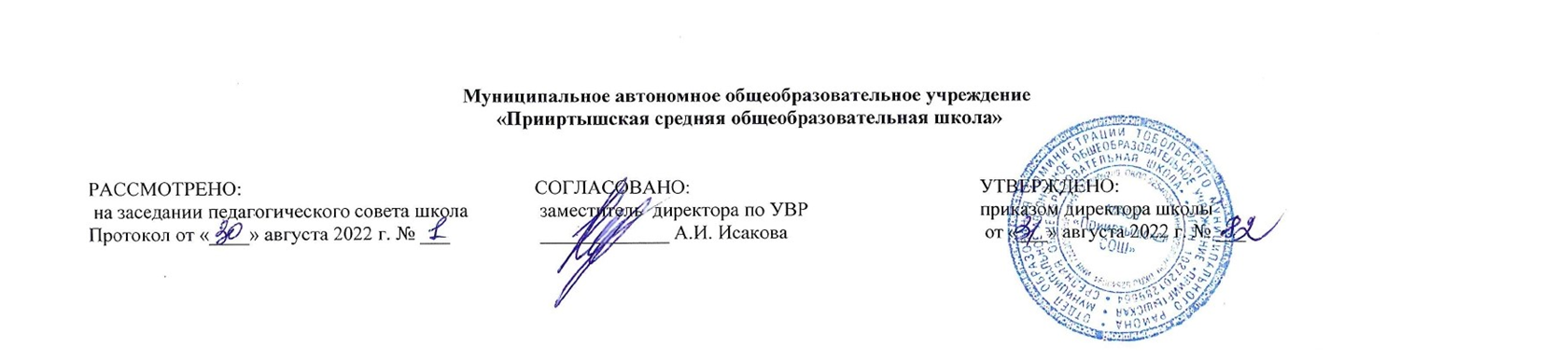 №п/пРазделы, темыКоличество часов№п/пРазделы, темыРабочая программа1Повторение пройденного. Синтаксис. 12Урок систематизации знаний. Диктант.13Связь слов в предложении. 14Словосочетание15Главные члены предложения. Подлежащее.16Сказуемое17Второстепенные члены предложения. Определение18Дополнение 19Обстоятельства110Обстоятельства места111Обстоятельства времени112Обстоятельства цели113Простое предложение114Однородные члены предложения115Знаки препинания при однородных членах предложения116Обобщающие слова117Урок систематизации знаний.Итоговый тест118Сложное предложение. 119Обращение (эндаш суз)120Диктант с грамматическим заданием.121Вводные слова (кереш суз)122Повествовательное предложение123Вопросительное предложение124Восклицательное предложение125Распространенные и нераспространенные предложения126Утвердительные и отрицательные предложения127Односоставные и двусоставные предложения128Предложения с составом подлежащего129Предложения с составом сказуемого130Полные и неполные предложения131Урок систематизации знаний132Повторение по теме «Простые предложения»133Повторение пройденного.134Урок систематизации знаний.Итоговый диктант. Рекомендации на лето.1Итого за 1 четверть8Итого за 2 четверть8Итого за 3 четверть10Итого за 4 четверть8Итого:34